IGBT是啥？带你了解IGBT结构原理以及发展历史IGBT： 是一种大功率的电力电子器件，是一个非通即断的开关，IGBT没有放大电压的功能，导通时可以看做导线，断开时当做开路。三大特点就是高压、大电流、高速。它是电力电子领域非常理想的开关器件。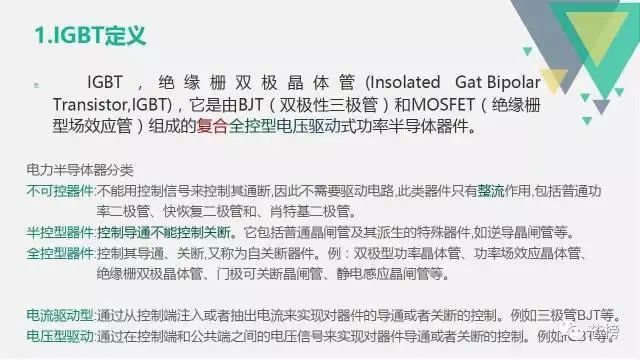 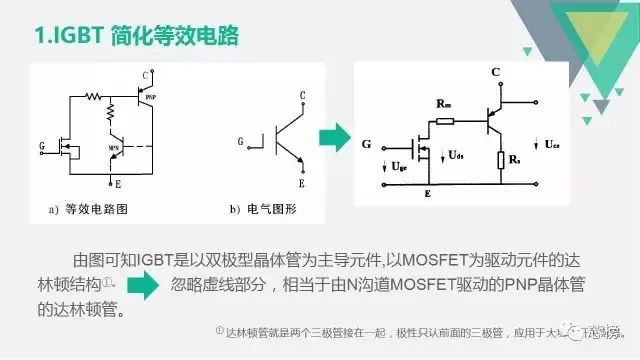 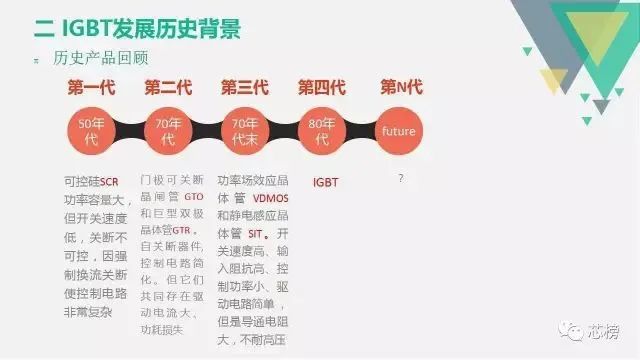 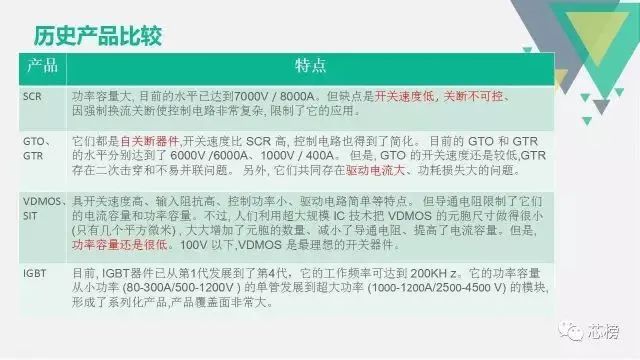 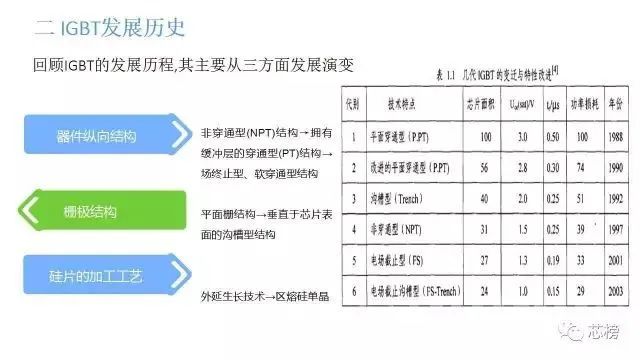 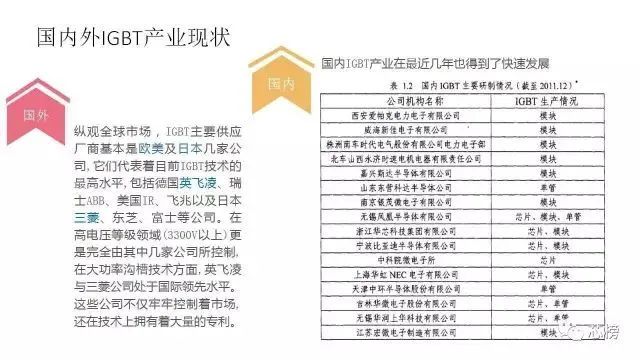 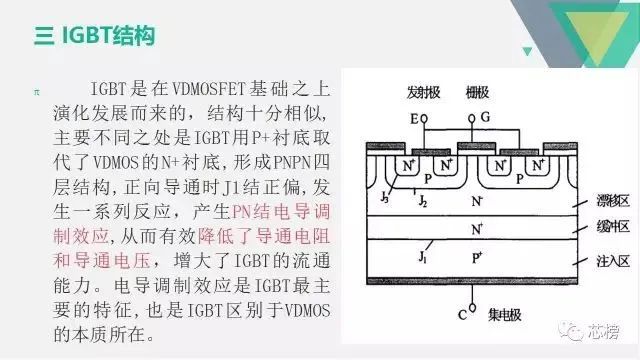 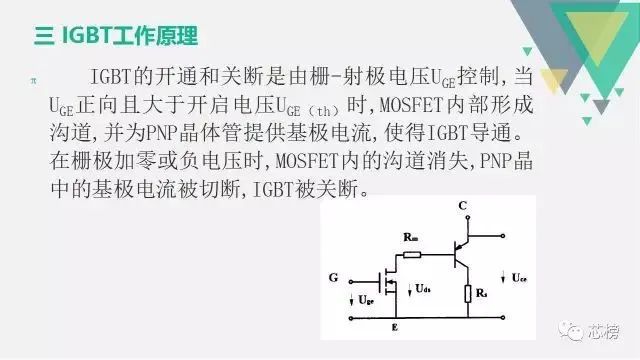 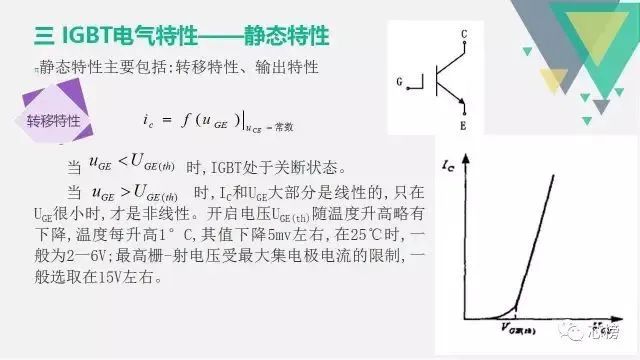 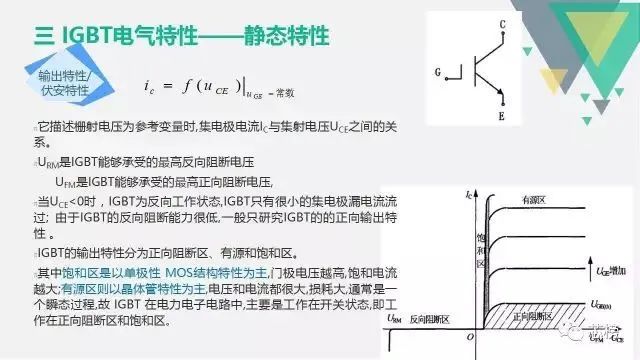 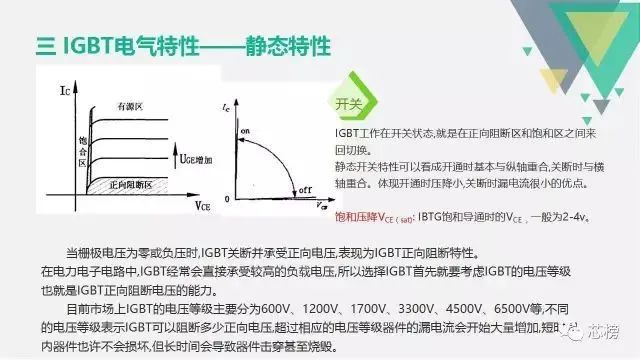 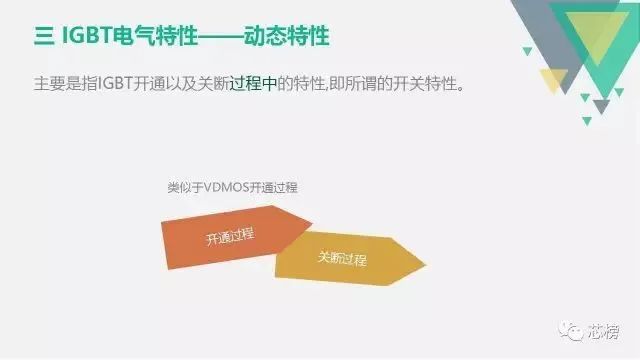 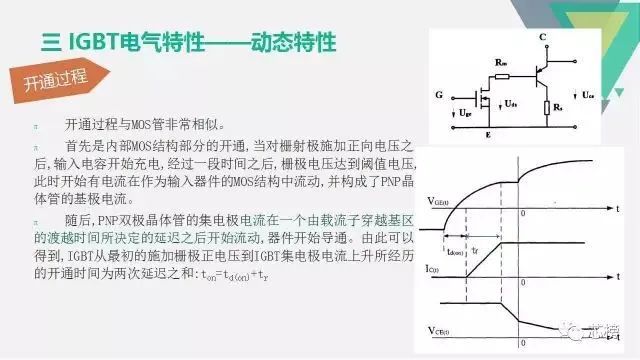 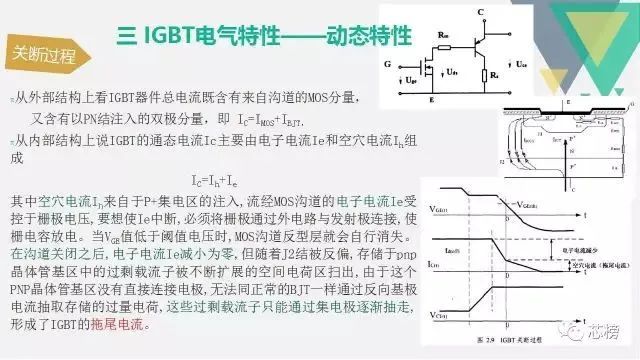 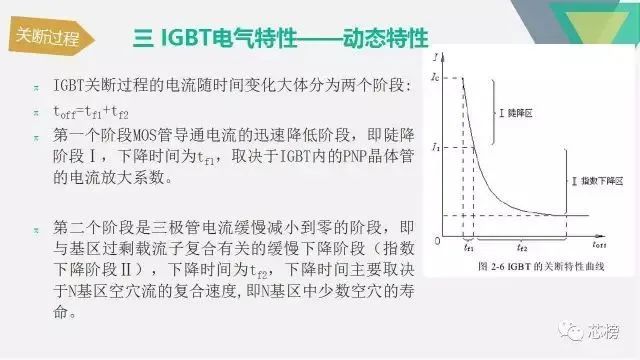 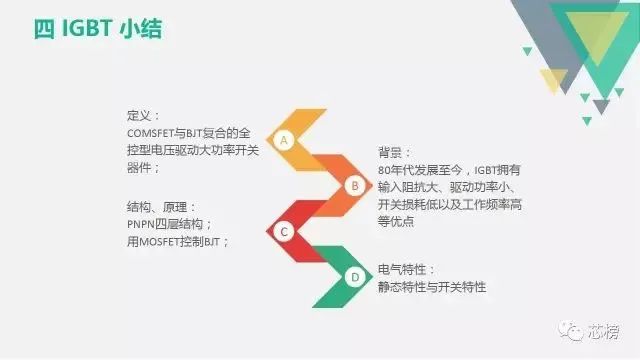 